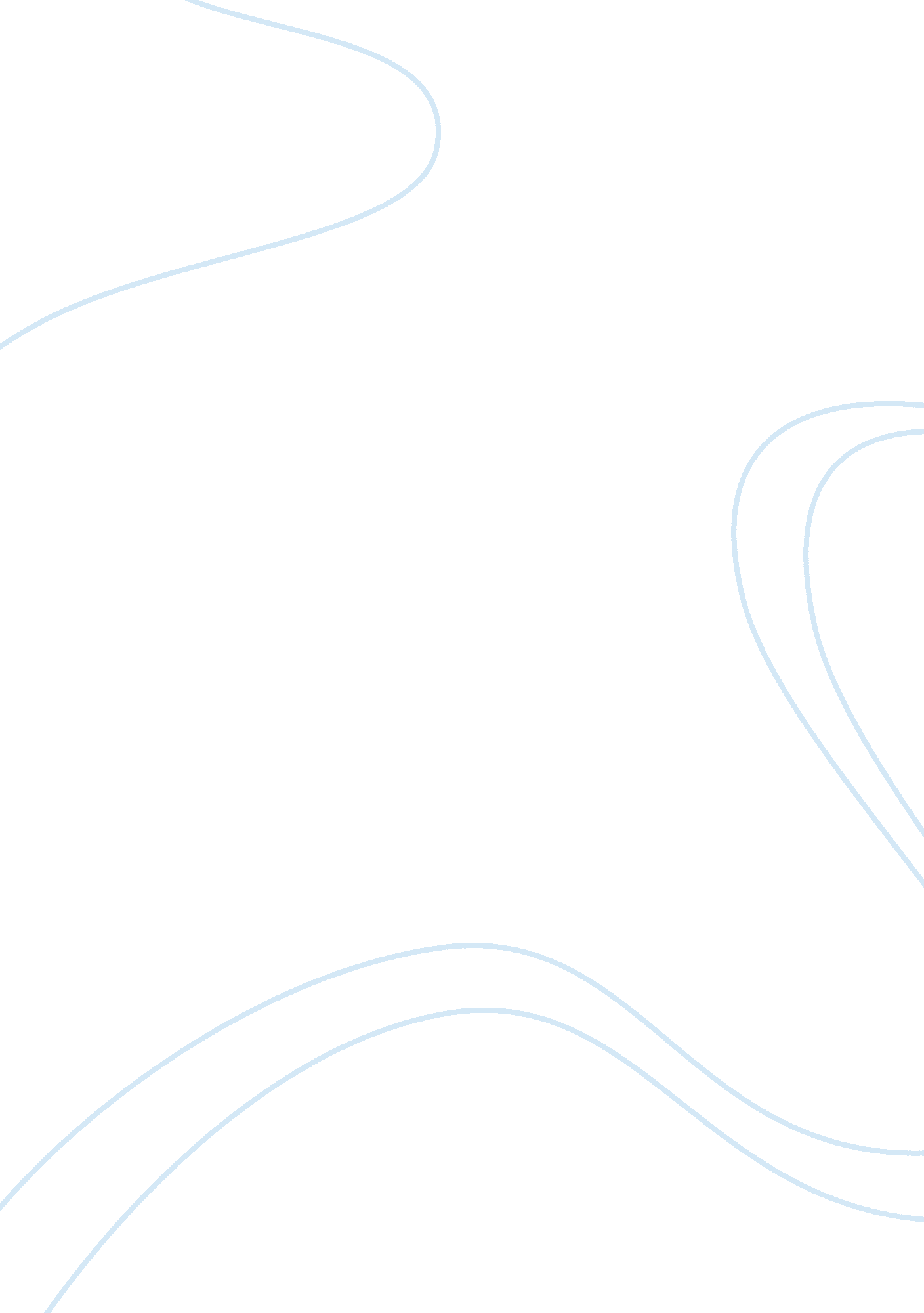 Antwone fisher essay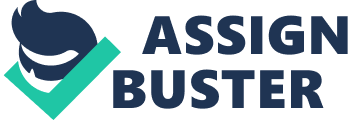 Antwone Fisher is a immature adult male with choler and disposition issues associated with childhood reading of physical and emotional maltreatment caused by the autocratic figures of his household. Self-image and true ego have been challenged. but the Navy as assorted events trigger tragic memories from the yesteryear. A psychiatrist played by Denzel Washington accepts the challenge to help human development through assorted methods and intercession techniques. Furthermore. intercession helps to take the beds of negative emotion and can be accomplished if the right counsellor aids with proper intercession techniques. Carl Rogers theorized the importance of looking at “ self” . He drew a differentiation between the ego perceptual experience and the perceptual experience of the “ Ideal-self. There are organized forms associated with the established one ego or the many egos. The “ phenomenal field of the person includes both unconscious and witting perceptual experiences. including those of which an person is cognizant and is non cognizant ( Pervin p. 172 ) . Focus is on supplying avenues to consciousness. as the agencies to a healthy functional person. Antwone’s self-image is buried in painful memories and unbridled past emotional events. Rogerian Theory seems to be based in self image. It provides a footing for understanding. measuring. and supplying the appropriate intercession. Gordon Allport’sTheory Rationale Functional Autonomy derives from the impression of healthy and well-organized facets of human behaviour. Traits are the footing of and most of import facet of personality. and they are seated in the nervous system. They represent generalized personality temperaments that account for regularities in the operation of a individual across state of affairss and over clip ( Pervin p. 32 ) . Antwone’s predictable form of behavior becomes traits controlled by his altering emotional province. When a memory challenges the nervous system. he makes irrational emotional unhealthy determinations. Allport’s theory application may uncover more options to understanding the root cause of aggressiveness and angry effusions. Character Description Antwone Fisher was born in an Ohio prison ( his female parent was an inmate ; his male parent was shot dead before his birth ) and grew up in an opprobrious Foster place in Cleveland. Beaten and frequently kept tied in the cellar. Fisher ran off when he was 17 and had to confront life on the streets. Antwone joined the Navy merely to happen he was contending to salvage himself from abuse and to assist continue his pride. Antwone increasingly becomes a healthy immature adult male after a head-shrinker helps take beds of choler and hurting based memories. Character Analysis Structure- Antwone Fisher’s character is wrapped up in force per unit area associated with memories of a female parent in prison. a male parent killed by his girlfriend. forsaking. and physical. emotional. and sexual ill-treatment. He was placed in a surrogate place with his stepbrothers. The curate beat the light-skinned male child for holding excessively much pride. Mrs. Tate tied Antwone’s custodies behind his dorsum and round him unconscious and threatened to fire him with an unfastened fire. She would make division between them while utilizing skin colour and the degrading footings. Antwone was the in-between kid. In the Navy. Antwone was a lone wolf. He invariably went inside to happen replies to his yesteryear. His intervention as a kid stemmed from slave-based disciplinary practiced by Mrs. Tate. His character begins to be formed harmonizing to the day-to-day exposure to verbal and mental tonss from her. His dignity in her eyes sums to nil. His submissive behaviour is degrading and subservient. He is chastised every measure of his childhood into his adolescent old ages until he eventually puts an terminal to the whipping. There is no wages for good behaviour. He even pokes merriment at Dr. Davenport ( Played by Denzel Washington ) while doing a jeer of his intercession suggestions. Denzel once more reverts to memories from his yesteryear and the feelings associated with self-perception. Confusion after doing an effort to straighten-up thrusts him off from seeking more attending from the head-shrinker. He merely wants to be a good shipman. but continues to happen a job with choler. Procedure He has to happen himself before he can happen his ideal-self. He realizes through the aid of Dr. Davenport that he can alter. He tries to happen a trust based relationship to compare ideas and feelings to his ain. Establishing relationships may be hard when internal issues have non been resolved ; He wants to affect his adult female friend but can non happen the words to get down a lovingness relationship. Denzel function plays off some of the sensed self-critical behaviour to transfuse assurance. There is a turning consensus about the relationship between personality traits and emotional provinces. biological theoreticians of grownup personality are interchanging thoughts with theoreticians of childhood disposition. and long-run surveies of personality development across the life span are presenting on the promises made many old ages ago William Revelle ; Annual Review of Psychology. Vol. 46. 1995. p. 1 ) . Antwone finds incongruence between his perceived ego image and his true ego image. Covering with emotional luggage and the rawness of holding the ability to construct and keep a permanent relationship can falsify feelings and create confusion. Growth and Development Growth continues during the day of the month with Cheryl as she points out things about his visual aspect that she finds attractive. His character develops as he portions himself in a manner ne’er earlier experient. His self-worth grows as he overcomes fear to be “ himself” as he lowers defences and builds a relationship. He besides looks to his head-shrinker the same dark for proof and verification as he portions his first kiss experience. This appears to be the first clip that take downing defences and swearing his feelings creates a self-worth like ne’er earlier. Personality theories attempt to account for single behaviour. The range of such theories is huge. ( Revelle. p. 1 ) . Antwone is seeking to be nice. but finds it hard when provoked to anger. Dr. Davenport employs empathy as a manner to run into Antwone where before traveling rapidly in front. Affectional degree understanding creates an environment of trust and deeper apprehension. Any effort to keep back judgement and set up resonance aids greatly in growing rate and early development. In feeling the private universe of a client. the counsellor or healer efforts to convey an empathetic apprehension of the person’s experiencing. Through a sensitive attunement. an person is able to empathically feel his or her ain subjective internal province. In an immediate context. a person’s reactions assume the signifier of intuitions and a flow of interior feelings. In this manner. sing includes such reactions as love. hatred. enjoyment. ennui. detection. and comprehending. As a basic manner of cognizing. sing subjective responses is cardinal to mundane life. Empathy: Deductions of Three Ways of Knowing in Counseling Journal article by Arthur J. Clark ; Journal of Humanistic Counseling. Education and Development. Vol. 43. 2004. p. 1 ) . Carl Rogers ( 1964 ) described 3 ways of cognizing with mention to empathic apprehension: subjective. interpersonal. and nonsubjective. Dr. Davenport inquiries Antwone about his household life after he was thrown out of Mrs. Tate’s house. He talks about traveling back to the orphanhood to develop his societal accomplishments. It’s what happens when empathy becomes a portion of the procedure. Dr. Davenport uses a line of oppugning based in empathic apprehension. The centrality of understanding the private perceptual universe of a individual from an interpersonal position is a repeating subject in the Hagiographas of Rogers. Thus. the way of an individual’s empathy is toward another individual in an attempt to hold on his or her phenomenological operation. ( p. 1 ) . Institutionalized captivity lacks sensitiveness and empathy. The penal system and rehabilitation procedure formalise a different accomplishment set and can hinder growing and development. From reform school to a men’s shelter to populating on the street creates a survival response and an individuality vacuity and a demand for understanding and belonging. Keep in head the footing of the Roger’s attack is. to ordain empathy. genuineness. and unconditioned positive respect ( An Analysis of How Carl Rogers Enacted Client-Centered Conversation with Gloria Journal article by Scott A. Wickman. Cynthia Campbell ; Journal of Counseling and Development. Vol. 81. 2003. p. 1 ) . Antwone begins to demo a tendency of behaviours with awaited responses. His motivations are driven by basic human demands for endurance. His dysfunctional yesteryear demands to be replaced with more productive behaviour. Antwone’s park bench experiences before fall ining the Navy have to be considered in the same manner Gordon Allport suggests personality and trait development tied to the environment. Antwone is really witting of his reaction and responses to people and events in the environment. Antwone. a nice individual. may be misunderstood and misjudged because of the trait behaviours associated with choler and force. Allport studies of personality psychological science included treatments of such constructs as defence mechanisms. ego. and designation. Shoring up the SASB Bridge between Personality Theory and Clinical Psychology Journal article by Jerry S. Wiggins ; Psychological Inquiry. Vol. 5. 1994. 3 pgs. p. 3 ) . Antwone employs each construct on the route to going a balanced healthy. working immature adult male. Allport’s theory suggests growing or development of personality is every bit of import. Regardless of whether one favours traits or motivations. many of the inquiries driving personality psychological science are developmental: How do people develop the trait of sociableness ( or the demand for accomplishment ) ? At what developmental period does this trait ( demand ) emerge? When are the critical periods during which the trait ( demand ) is expressed? Is sociableness ( demand for accomplishment ) stalls from one developmental period to the following. and. if non. what factors are responsible for those alterations? How does being high in sociableness ( demand for accomplishment ) shape the individual’s life way ( Traits and Types. Dynamicss and Development: No Doors Should Be Closed in the Study of Personality. Journal article by Oliver P. John. Richard W. Robins ; Psychological Inquiry. Vol. 5. 1994. 6 pgs. p. 140 ) ? Abnormal psychology The development of psychological theory tends to hover between optimistic progresss and self-critical analyses and retrenchment ( William Revelle ; Annual Review of Psychology. Vol. 46. 1995. p. 1 ) . Antwone employs defence mechanisms to continue his client/patient relationship with Dr. Davenport. His arrested development begins when he recalls the memory of his old friend tricks him into perpetrating a offense. During the offense his best friend is killed. Self-maintenance becomes an issue as he recalls how many people in life have left him. He believes Dr. Davenport is determined to go forth him after doing him an drawn-out member of the household. His high degree of trust and sense of belonging gives manner to loss and agony. He’s willing to make about anything to keep on to certainty in his life. Optimism clangs and retrenchment occurs as the feelings of loss become incongruent with the memory of his friends blood spatter across his face. His friend Jesse fed him when he was hungry and died during a bungled robbery the following twenty-four hours. Believing the decease relieved Jesse from contending any longer. increases the feeling of forsaking. letdown and hurting associated with accepting the last session with Dr. Davenport. Internal and External Factors Internally something is losing. Self-concept and self-actualization can non happen unless he is reunited with his yesteryear. As most counsellors know really good. person-centered theory and therapy began with and evolved from the thought. research. and pattern of Carl Ransom Rogers ( The Development and Evolution of Person-Centered Expressive Art Therapy: A Conversation with Natalie Rogers Journal article by John Sommers-Flanagan ; Journal of Counseling and Development. Vol. 85. 2007. p. 1 ) . Carl Rogers was raised by parents under one roof. The integrating of person-centered rules and art is a natural combination of her parents’ most distinguishable qualities ( p. 1 ) . Antwone Fisher’s parents were non-existent. Internal and external support was losing hence interrupting egoistic support. Much like Dr. Davenport. Roger’s interactions with clients were like little miracles of compassionate apprehension and communication” . Carl Rogers believed that the relationship between healer and client facilitates emotional and psychological healing. As counsellors we frequently see ourselves in the same state of affairss as our clients. For some ground. the demand to stay ethical and subjective creates a spread in world as our ain defence mechanisms preserve internal health. The curative ambiance produces positive alterations when unconditioned positive respect supersedes hapless judgement and inflexibleness. When our practiced behavior becomes predictable. we become trait goaded and predictable which frequently leads to in effectual guidance options. Pervin’s analysis and review of personality-trait research rests on the premise that the five-factor theoretical account ( FFM ) . and trait theoretical accounts more by and large. should carry through all the ends of a complete theory of personality ( Traits and Types. Dynamicss and Development: No Doors Should Be Closed in the Study of personality Journal article by Oliver P. John. Richard W. Robins ; Psychological Inquiry. Vol. 5. 1994. 6 pgs. . p137 ) In a drumhead statement about the nature of this relationship. the whole individual remains fragmented until accounts associated with internal messages match externally. Antwone had to follow his household history for replies to self image. self-esteem. and the ideal ego. Throughout the film. he is polite. articulate. and really well-balanced in a trusting and loving environment. When the memories were released and support from his girlfriend prevailed. bit by bit the “ real” Antwone Fisher began to take form and grow. How can one go individual centered and turn when completeness is rooted in deteriorating external information? Conclusion Communicating genuiness and unconditioned positive dignity is the key to interrupting down the walls and destructing the defences of a troubled and angry client. When a negative ego image impeded growing and development. the counsellor must construct trust. set up resonance and use empathy efficaciously. Supplying a safe environment and a loving and caring ethical and professional relationship with your client are the keys to successful intercession. Carefully taking the procedure and specifying sensible ends assist in the healing procedure on the manner to independency. Looking into a mirror and specifying the significance of ego and the sensed ideal ego may be incongruent on occasion. Self-talk can be damaging and harmful when disheartenment follows as a consequence of unreciprocated inquiries about the ego and the yesteryear. When life becomes perplexing and negative behaviours overshadow self-perception. the counsellor must supply a manner to follow behaviours to the root cause. Rogers and Allport provide sensible theories on personality development to assist accomplish successful and healthy lives. We must besides see the internal and external factors associated with alterations in behaviour as they impact behavioural alterations. Antwone Fisher returned to the environment of his past opprobrious childhood and confronted the maltreaters before traveling in front. Three Sessionss may non be equal for long-run attention and lasting alteration. Bing flexible with healthy boundaries throughout the intercession procedure. may uncover our ain defects as we attempt to remain the class. Antwone Fisher and Commander Davenport established an amazing. turning. and client-centered relationship. The result proves that independent and healthy life can be facilitated on both sides when unconditioned positive respect prevails. 